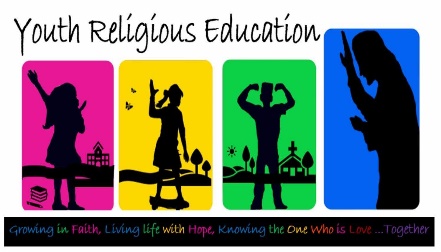 OUR LADY OF PEACECHRIST THE SERVANTRELIGIOUS EDUCATION REGISTRATION2021-2022Are you a registered member Our Lady of Peace parish? Yes __No __ Parish ID#_________Are you a registered member Christ the Servant parish? Yes __No__ Envelope#_________PLEASE PRINT:	Last Name:	_____________________________________________________Address:		____________________________   City __________________ Zip__________*Primary address of student(s) - mailing addressPrimary Guardian / Parent #1Preferred ContactName ________________________________________________ Cell #______________________________Email _______________________________________________ Other #______________________________Secondary Guardian / Parent #2 Name________________________________________________ Cell #______________________________Email________________________________________________ Other #_____________________________Primary language spoken at home if not English: __________________Child(ren) live(s) with:	Father: ______     Mother: ______     Stepfather: _____     Stepmother: _____     Guardian: _____ 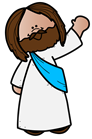 Emergency Contact, in the event we are unable to reach a parent during a session:Name: __________________________________________________ Phone: __________________All classes are held at Our Lady of Peace School Building709 Plainfield Rd. Darien, Illinois 60561.Family Last Name: __________________________________________Christ the Servant & Our Lady of peace  Religious Education Program2021-2022 Medical Permission FormInsurance Information:	(same for all children in family)Policy in the name of: ________________________________________________________Insurance Company: _________________________________________________________Policy Number: _____________________________________________________________Family Physician: _____________________________________ Phone: ________________I understand that first aid will be administered by the adult staff in charge of the Religious Formation (and/or those transporting my child to and from program events and activities) as their judgment deems advisable. I grant permission for adult staff to make the necessary referrals to qualified physicians for treatment of illness or accidents of a more serious nature. I understand that I will be promptly notified at the onset of any serious illness or in the event of a serious accident and prior to any major surgery, unless a delay in communication would endanger life. In case of medical emergency, I understand that every effort will be made to contact me. In the event that I cannot be reached, I hereby give permission to the physicians selected by the adult staff to secure proper treatment for my child as deemed necessary.I grant permission for the administration of First Aid to _____________________________									(First and Last)Does this child have allergies? (Medication, foods, insect bites or stings, etc.)No _____	Yes (please specify) ______________________________________________I grant permission for the administration of First Aid to _____________________________				                                                                      (First and Last)Does this child have allergies? (Medication, foods, insect bites or stings, etc.)No _____        Yes (please specify) _____________________________________________I grant permission for the administration of First Aid to _____________________________									(First and Last)Does this child have allergies? (Medication, foods, insect bites or stings, etc.)No _____	Yes (please specify) ______________________________________________I grant permission for the administration of First Aid to _____________________________									(First and Last)Does this child have allergies? (Medication, foods, insect bites or stings, etc.)No _____	Yes (please specify) ______________________________________________Signature of Parent/Guardian: _______________________________ Date: ____________The parties agree that this document may be electronically signed and that the electronic signatures appearing on this document are the same as handwritten signatures for the purposes of validity, enforceability and admissibility.Transmission via email is not encrypted, so if you are concerned about the security of your sensitive information, please print and fax this form, surface mail it or hand deliver it.OUR LADY OF PEACE 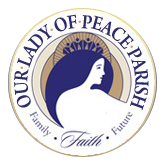 RELIGIOUS EDUCATION 2021-2022 TUITION AND FEES To confirm your student's placement, submit your full payment and completed registration.Registrations received without full payment will be held until your payment is received.Make checks payable to: OUR LADY OF PEACE PARISH                 Note: RELIGIOUS EDUCATION in the Memo                                            TOTAL $________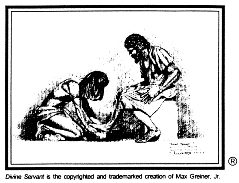 Christ the ServantRELIGIOUS EDUCATION 2021-2022 TUITION AND FEESFull payment should be received before classes begin, September 7, 2021Make checks payable to: CHRIST THE SERVANT CHURCH                 Note: RELIGIOUS EDUCATION in the Memo                                            TOTAL $________  ⃣   I am paying Tuition in Full at this time    ⃣    ONLINE $_____ (include receipt)       ⃣   CASH $_____    ⃣   CHECK #_____ $____   ⃣   I am paying $________ at this time with remainder due by 9/7/2021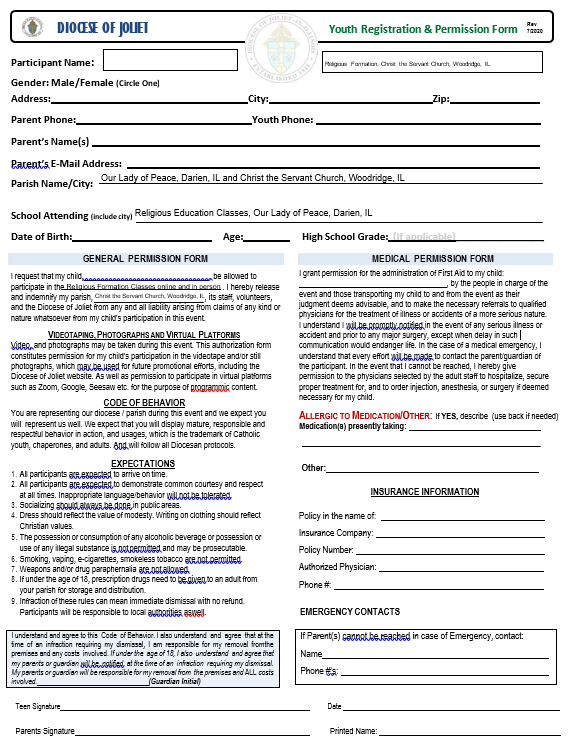 Class Sessions:A- Grades K-8th  Tuesday Afternoon Session 4:30 - 5:45 pm            B - Grades 1-8th   Tuesday Evening Session 6:00-7:15 pmC - Grades 1-8th   Wednesday Evening Session 6:00-7:15 pmD - Grades 1-8th Remote eLearning Lessons* *Please note those preparing to receive a sacrament will have several in-person lessons and activities.Class Sessions:A- Grades K-8th  Tuesday Afternoon Session 4:30 - 5:45 pm            B - Grades 1-8th   Tuesday Evening Session 6:00-7:15 pmC - Grades 1-8th   Wednesday Evening Session 6:00-7:15 pmD - Grades 1-8th Remote eLearning Lessons* *Please note those preparing to receive a sacrament will have several in-person lessons and activities.List each child & session preference on page 2 and check the box for 1st and 2nd choices.While best efforts are made to honor placement requests, class sizes are limited, and placement will be made on a first completed registration, first-placed basis. A registration is complete when all four pages are filled out completely, they are in the Parish Office and a payment is made or a payment agreement is in place with the Religious Formation Office.  ____We have participated in Religious Education at either CTS or OLP previously and have supplied the parish with a copy of each child’s baptismal record.New families/children:______ I am including copies of my children’s baptismal records-or -______  My children were baptized at CTS or OLP____We have participated in Religious Education at either CTS or OLP previously and have supplied the parish with a copy of each child’s baptismal record.New families/children:______ I am including copies of my children’s baptismal records-or -______  My children were baptized at CTS or OLPPlease complete reverse side of this pagePlease complete reverse side of this pagePlease complete reverse side of this pageOffice Use Only:           Parishioner # _________Gift-sharing: ______Payment: __________________________________________  Reg. #Baptismal cert: ______Medical form: _____Date: ______________________________________________Method:____________________________________________ ____________________________________________Child’s First Name(Enter each child below)M/FDate of BirthLast RF GradeCompletedSchoolGrade2021-22SchoolSacraments (Check if Received)1st Choice Day/Time2nd Choice Day/Time1.__  Baptism__  Reconciliation__  EucharistMedical Conditions, AllergiesMedical Conditions, AllergiesMedical Conditions, AllergiesMedical Conditions, AllergiesMedical Conditions, AllergiesMedical Conditions, AllergiesMedical Conditions, AllergiesMedical Conditions, AllergiesMedical Conditions, AllergiesSpecial Educational Needs Special Educational Needs Special Educational Needs Special Educational Needs Special Educational Needs Special Educational Needs Special Educational Needs Special Educational Needs Special Educational Needs How Does Your Child Learn Best?How Does Your Child Learn Best?How Does Your Child Learn Best?How Does Your Child Learn Best?How Does Your Child Learn Best?How Does Your Child Learn Best?How Does Your Child Learn Best?How Does Your Child Learn Best?How Does Your Child Learn Best?Special Emotional Needs or Situations Special Emotional Needs or Situations Special Emotional Needs or Situations Special Emotional Needs or Situations Special Emotional Needs or Situations Special Emotional Needs or Situations Special Emotional Needs or Situations Special Emotional Needs or Situations Special Emotional Needs or Situations 2.__  Baptism__  Reconciliation__  EucharistMedical Conditions Medical Conditions Medical Conditions Medical Conditions Medical Conditions Medical Conditions Medical Conditions Medical Conditions Medical Conditions Special Educational NeedsSpecial Educational NeedsSpecial Educational NeedsSpecial Educational NeedsSpecial Educational NeedsSpecial Educational NeedsSpecial Educational NeedsSpecial Educational NeedsSpecial Educational NeedsHow Does Your Child Learn Best?How Does Your Child Learn Best?How Does Your Child Learn Best?How Does Your Child Learn Best?How Does Your Child Learn Best?How Does Your Child Learn Best?How Does Your Child Learn Best?How Does Your Child Learn Best?How Does Your Child Learn Best?Special Emotional Needs or SituationsSpecial Emotional Needs or SituationsSpecial Emotional Needs or SituationsSpecial Emotional Needs or SituationsSpecial Emotional Needs or SituationsSpecial Emotional Needs or SituationsSpecial Emotional Needs or SituationsSpecial Emotional Needs or SituationsSpecial Emotional Needs or Situations3.__  Baptism__  Reconciliation__  EucharistMedical Conditions, AllergiesMedical Conditions, AllergiesMedical Conditions, AllergiesMedical Conditions, AllergiesMedical Conditions, AllergiesMedical Conditions, AllergiesMedical Conditions, AllergiesMedical Conditions, AllergiesMedical Conditions, AllergiesSpecial Educational NeedsSpecial Educational NeedsSpecial Educational NeedsSpecial Educational NeedsSpecial Educational NeedsSpecial Educational NeedsSpecial Educational NeedsSpecial Educational NeedsSpecial Educational NeedsHow Does Your Child Learn Best?How Does Your Child Learn Best?How Does Your Child Learn Best?How Does Your Child Learn Best?How Does Your Child Learn Best?How Does Your Child Learn Best?How Does Your Child Learn Best?How Does Your Child Learn Best?How Does Your Child Learn Best?Special Emotional Needs or SituationsSpecial Emotional Needs or SituationsSpecial Emotional Needs or SituationsSpecial Emotional Needs or SituationsSpecial Emotional Needs or SituationsSpecial Emotional Needs or SituationsSpecial Emotional Needs or SituationsSpecial Emotional Needs or SituationsSpecial Emotional Needs or Situations4.__  Baptism__  Reconciliation__  EucharistMedical Conditions, Allergies Medical Conditions, Allergies Medical Conditions, Allergies Medical Conditions, Allergies Medical Conditions, Allergies Medical Conditions, Allergies Medical Conditions, Allergies Medical Conditions, Allergies Medical Conditions, Allergies Special Educational NeedsSpecial Educational NeedsSpecial Educational NeedsSpecial Educational NeedsSpecial Educational NeedsSpecial Educational NeedsSpecial Educational NeedsSpecial Educational NeedsSpecial Educational NeedsHow Does Your Child Learn Best?How Does Your Child Learn Best?How Does Your Child Learn Best?How Does Your Child Learn Best?How Does Your Child Learn Best?How Does Your Child Learn Best?How Does Your Child Learn Best?How Does Your Child Learn Best?How Does Your Child Learn Best?Special Emotional Needs or SituationsSpecial Emotional Needs or SituationsSpecial Emotional Needs or SituationsSpecial Emotional Needs or SituationsSpecial Emotional Needs or SituationsSpecial Emotional Needs or SituationsSpecial Emotional Needs or SituationsSpecial Emotional Needs or SituationsSpecial Emotional Needs or SituationsThe Diocese requires that the following acknowledgments to be on file for each family: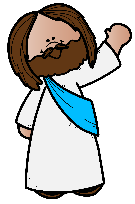 These forms are available online at the Religious Formation webpage or hard copy outside the Religious Formation Office.PARENT ACKNOWLEDGEMENT FOR 2021/2022I acknowledge that I have received and read the: Parent Guide: Understanding & Preventing Child Sexual AbuseParent Guide: Internet Safety for Children & Teens   Diocesan Pastoral Policy Regarding Sexual Abuse of MinorsStandards of Behavior for Those Working with Minors (Only for families NEW to the Religious Formation Program in 2019/2020)I have reviewed the 2021-2022 Religious Formation Policy Handbook.Videotaping and Still Photographs may be taken during Religious Formation classes and events.  I give permission for my child(ren)’s participation in the videotaping and/or still photographs, which may be used for recording of events, and future promotional efforts, including the parish website.              Parent Signature _________________________________________________  Date: __________________The parties agree that this document may be electronically signed and that the electronic signatures appearing on this document are the same as handwritten signatures for the purposes of validity, enforceability and admissibility.Transmission via email is not encrypted, so if you are concerned about the security of your sensitive information, please print and fax this form, surface mail it or hand deliver it.The Diocese requires that the following acknowledgments to be on file for each family:These forms are available online at the Religious Formation webpage or hard copy outside the Religious Formation Office.PARENT ACKNOWLEDGEMENT FOR 2021/2022I acknowledge that I have received and read the: Parent Guide: Understanding & Preventing Child Sexual AbuseParent Guide: Internet Safety for Children & Teens   Diocesan Pastoral Policy Regarding Sexual Abuse of MinorsStandards of Behavior for Those Working with Minors (Only for families NEW to the Religious Formation Program in 2019/2020)I have reviewed the 2021-2022 Religious Formation Policy Handbook.Videotaping and Still Photographs may be taken during Religious Formation classes and events.  I give permission for my child(ren)’s participation in the videotaping and/or still photographs, which may be used for recording of events, and future promotional efforts, including the parish website.              Parent Signature _________________________________________________  Date: __________________The parties agree that this document may be electronically signed and that the electronic signatures appearing on this document are the same as handwritten signatures for the purposes of validity, enforceability and admissibility.Transmission via email is not encrypted, so if you are concerned about the security of your sensitive information, please print and fax this form, surface mail it or hand deliver it.The Diocese requires that the following acknowledgments to be on file for each family:These forms are available online at the Religious Formation webpage or hard copy outside the Religious Formation Office.PARENT ACKNOWLEDGEMENT FOR 2021/2022I acknowledge that I have received and read the: Parent Guide: Understanding & Preventing Child Sexual AbuseParent Guide: Internet Safety for Children & Teens   Diocesan Pastoral Policy Regarding Sexual Abuse of MinorsStandards of Behavior for Those Working with Minors (Only for families NEW to the Religious Formation Program in 2019/2020)I have reviewed the 2021-2022 Religious Formation Policy Handbook.Videotaping and Still Photographs may be taken during Religious Formation classes and events.  I give permission for my child(ren)’s participation in the videotaping and/or still photographs, which may be used for recording of events, and future promotional efforts, including the parish website.              Parent Signature _________________________________________________  Date: __________________The parties agree that this document may be electronically signed and that the electronic signatures appearing on this document are the same as handwritten signatures for the purposes of validity, enforceability and admissibility.Transmission via email is not encrypted, so if you are concerned about the security of your sensitive information, please print and fax this form, surface mail it or hand deliver it.The Diocese requires that the following acknowledgments to be on file for each family:These forms are available online at the Religious Formation webpage or hard copy outside the Religious Formation Office.PARENT ACKNOWLEDGEMENT FOR 2021/2022I acknowledge that I have received and read the: Parent Guide: Understanding & Preventing Child Sexual AbuseParent Guide: Internet Safety for Children & Teens   Diocesan Pastoral Policy Regarding Sexual Abuse of MinorsStandards of Behavior for Those Working with Minors (Only for families NEW to the Religious Formation Program in 2019/2020)I have reviewed the 2021-2022 Religious Formation Policy Handbook.Videotaping and Still Photographs may be taken during Religious Formation classes and events.  I give permission for my child(ren)’s participation in the videotaping and/or still photographs, which may be used for recording of events, and future promotional efforts, including the parish website.              Parent Signature _________________________________________________  Date: __________________The parties agree that this document may be electronically signed and that the electronic signatures appearing on this document are the same as handwritten signatures for the purposes of validity, enforceability and admissibility.Transmission via email is not encrypted, so if you are concerned about the security of your sensitive information, please print and fax this form, surface mail it or hand deliver it.The Diocese requires that the following acknowledgments to be on file for each family:These forms are available online at the Religious Formation webpage or hard copy outside the Religious Formation Office.PARENT ACKNOWLEDGEMENT FOR 2021/2022I acknowledge that I have received and read the: Parent Guide: Understanding & Preventing Child Sexual AbuseParent Guide: Internet Safety for Children & Teens   Diocesan Pastoral Policy Regarding Sexual Abuse of MinorsStandards of Behavior for Those Working with Minors (Only for families NEW to the Religious Formation Program in 2019/2020)I have reviewed the 2021-2022 Religious Formation Policy Handbook.Videotaping and Still Photographs may be taken during Religious Formation classes and events.  I give permission for my child(ren)’s participation in the videotaping and/or still photographs, which may be used for recording of events, and future promotional efforts, including the parish website.              Parent Signature _________________________________________________  Date: __________________The parties agree that this document may be electronically signed and that the electronic signatures appearing on this document are the same as handwritten signatures for the purposes of validity, enforceability and admissibility.Transmission via email is not encrypted, so if you are concerned about the security of your sensitive information, please print and fax this form, surface mail it or hand deliver it.The Diocese requires that the following acknowledgments to be on file for each family:These forms are available online at the Religious Formation webpage or hard copy outside the Religious Formation Office.PARENT ACKNOWLEDGEMENT FOR 2021/2022I acknowledge that I have received and read the: Parent Guide: Understanding & Preventing Child Sexual AbuseParent Guide: Internet Safety for Children & Teens   Diocesan Pastoral Policy Regarding Sexual Abuse of MinorsStandards of Behavior for Those Working with Minors (Only for families NEW to the Religious Formation Program in 2019/2020)I have reviewed the 2021-2022 Religious Formation Policy Handbook.Videotaping and Still Photographs may be taken during Religious Formation classes and events.  I give permission for my child(ren)’s participation in the videotaping and/or still photographs, which may be used for recording of events, and future promotional efforts, including the parish website.              Parent Signature _________________________________________________  Date: __________________The parties agree that this document may be electronically signed and that the electronic signatures appearing on this document are the same as handwritten signatures for the purposes of validity, enforceability and admissibility.Transmission via email is not encrypted, so if you are concerned about the security of your sensitive information, please print and fax this form, surface mail it or hand deliver it.The Diocese requires that the following acknowledgments to be on file for each family:These forms are available online at the Religious Formation webpage or hard copy outside the Religious Formation Office.PARENT ACKNOWLEDGEMENT FOR 2021/2022I acknowledge that I have received and read the: Parent Guide: Understanding & Preventing Child Sexual AbuseParent Guide: Internet Safety for Children & Teens   Diocesan Pastoral Policy Regarding Sexual Abuse of MinorsStandards of Behavior for Those Working with Minors (Only for families NEW to the Religious Formation Program in 2019/2020)I have reviewed the 2021-2022 Religious Formation Policy Handbook.Videotaping and Still Photographs may be taken during Religious Formation classes and events.  I give permission for my child(ren)’s participation in the videotaping and/or still photographs, which may be used for recording of events, and future promotional efforts, including the parish website.              Parent Signature _________________________________________________  Date: __________________The parties agree that this document may be electronically signed and that the electronic signatures appearing on this document are the same as handwritten signatures for the purposes of validity, enforceability and admissibility.Transmission via email is not encrypted, so if you are concerned about the security of your sensitive information, please print and fax this form, surface mail it or hand deliver it.The Diocese requires that the following acknowledgments to be on file for each family:These forms are available online at the Religious Formation webpage or hard copy outside the Religious Formation Office.PARENT ACKNOWLEDGEMENT FOR 2021/2022I acknowledge that I have received and read the: Parent Guide: Understanding & Preventing Child Sexual AbuseParent Guide: Internet Safety for Children & Teens   Diocesan Pastoral Policy Regarding Sexual Abuse of MinorsStandards of Behavior for Those Working with Minors (Only for families NEW to the Religious Formation Program in 2019/2020)I have reviewed the 2021-2022 Religious Formation Policy Handbook.Videotaping and Still Photographs may be taken during Religious Formation classes and events.  I give permission for my child(ren)’s participation in the videotaping and/or still photographs, which may be used for recording of events, and future promotional efforts, including the parish website.              Parent Signature _________________________________________________  Date: __________________The parties agree that this document may be electronically signed and that the electronic signatures appearing on this document are the same as handwritten signatures for the purposes of validity, enforceability and admissibility.Transmission via email is not encrypted, so if you are concerned about the security of your sensitive information, please print and fax this form, surface mail it or hand deliver it.The Diocese requires that the following acknowledgments to be on file for each family:These forms are available online at the Religious Formation webpage or hard copy outside the Religious Formation Office.PARENT ACKNOWLEDGEMENT FOR 2021/2022I acknowledge that I have received and read the: Parent Guide: Understanding & Preventing Child Sexual AbuseParent Guide: Internet Safety for Children & Teens   Diocesan Pastoral Policy Regarding Sexual Abuse of MinorsStandards of Behavior for Those Working with Minors (Only for families NEW to the Religious Formation Program in 2019/2020)I have reviewed the 2021-2022 Religious Formation Policy Handbook.Videotaping and Still Photographs may be taken during Religious Formation classes and events.  I give permission for my child(ren)’s participation in the videotaping and/or still photographs, which may be used for recording of events, and future promotional efforts, including the parish website.              Parent Signature _________________________________________________  Date: __________________The parties agree that this document may be electronically signed and that the electronic signatures appearing on this document are the same as handwritten signatures for the purposes of validity, enforceability and admissibility.Transmission via email is not encrypted, so if you are concerned about the security of your sensitive information, please print and fax this form, surface mail it or hand deliver it.TUITION…….Number of students                X   $150 ea. = $ _____               Sacrament Prep Fee…….Number of students                X   $100 ea. = $_____               ⃣   CASH $_____ ●   ⃣   CHECK #_____ $____ ● Staff Initials____ Date______RETURN the following, to the Religious Education Dept. using the enclosed envelope:Registration Form and your check Payable to: Our Lady of Peace ParishNew families please include Baptismal and/or Holy Communion Certificates from another parish.Please return to the OLOP Business Office  709 Plainfield Rd  Darien, IL 60561Questions? Please call Christine Goba (630) 986-8430 or email at cgoba@olopdarien.orgTUITION…….Number of students                X   $150 ea. = $ _____               Sacrament Prep Fee…….Number of students                X   $100 ea. = $_____               RETURN the following, to CHRIST THE SERVANT:Registration Form and your check Payable to: CHRIST THE SERVANT CHURCHNew families please include Baptismal and/or Holy Communion Certificates from another parish.Please return to the CTS Business Office  8700 Havens Dr.  Woodridge, IL 60517Questions? Please call Christine Goba (630) 986-8430 or email at cgoba@rcdoj.org